№72(10137)			 		15 ноября  2022 г.Официальное издание органов местного самоуправленияШапкинского сельсовета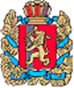 ШАПКИНСКИЙ СЕЛЬСКИЙ СОВЕТ ДЕПУТАТОВЕНИСЕЙСКОГО РАЙОНА                                                             КРАСНОЯРСКОГО КРАЯ                          РЕШЕНИЕ14.11.2022 г.	                                                п. Шапкино	                                         №29-142рОб установлении ставок земельного налога и порядка уплаты земельного налога на территории муниципального образованияШапкинский сельсовет	В соответствии с главой 31 «Земельный налог» части второй Налогового кодекса Российской Федерации, руководствуясь Уставом Шапкинского сельсовета, Шапкинский сельский Совет депутатов РЕШИЛ:Установить на 2023 год следующие ставки земельного налога от кадастровой стоимости земельного участка в год:В размере 0,3 процента в отношении земельных участков: отнесенных к землям сельскохозяйственного назначения или к землям в составе зон сельскохозяйственного использования в населенных пунктах и используемых для сельскохозяйственного производства;занятых жилищным фондом и объектами инженерной инфраструктуры жилищно-коммунального комплекса (за исключением доли в праве на земельный участок, приходящейся на объект, не относящийся к жилищному фонду и к объектам инженерной инфраструктуры жилищно-коммунального комплекса) или приобретенных (предоставленных) для жилищного строительства (за исключением земельных участков, приобретенных (предоставленных) для индивидуального жилищного строительства, используемых в предпринимательской деятельности);не используемых в предпринимательской деятельности, приобретенных (предоставленных) для ведения личного подсобного хозяйства, садоводства или огородничества, а также земельных участков общего назначения, предусмотренных Федеральным законом от 29 июля 2017 года N 217-ФЗ "О ведении гражданами садоводства и огородничества для собственных нужд и о внесении изменений в отдельные законодательные акты Российской Федерации"приобретенных (предоставленных) для личного подсобного хозяйства, садоводства, огородничества или животноводства, а также дачного хозяйства;ограниченных в обороте в соответствии с законодательством Российской Федерации, предоставленных для обеспечения обороны, безопасности и таможенных нужд.В размере 1,5 процента в отношении прочих земельных участков.Установить следующий порядок уплаты налога:2.1. Для налогоплательщиков-организаций:-налог и авансовые платежи по налогу уплачиваются налогоплательщиками-организациями в бюджет по месту нахождения земельных участков, признаваемых объектом налогообложения в соответствии со статьей 389 Налогового кодекса Российской Федерации.Установить, что льготы, установленные для налогоплательщиков в соответствии со ст. 395 Налогового кодекса Российской Федерации, действуют в полном объеме.В дополнение к льготам, установленным ст. 395 Налогового кодекса Российской Федерации, от уплаты земельного налога освобождаются следующие категории налогоплательщиков:-органы местного самоуправления Енисейского района;-государственные и муниципальные учреждения культуры, образования, здравоохранения, физической культуры и спорта, социальной защиты и социального обслуживания населения, финансируемые за счет средств соответствующих бюджетов;-казенные учреждения, финансируемые из краевого бюджета, целью деятельности которых является реализация лесохозяйственных регламентов в лесничествах и лесопарках;-Герои Советского Союза, Герои Российской Федерации, Герои Социалистического Труда и полные кавалеры ордена Славы; Трудовой Славы и «За службу Родине в Вооруженных Силах СССР».-физические лица, имеющие право на получение социальной поддержки в соответствии с Законом Российской Федерации «О социальной защите граждан, подвергшихся воздействию радиации вследствие катастрофы на Чернобыльской АЭС», в соответствии с Федеральным законом от 2 ноября 1998 года № 175-ФЗ «О социальной защите граждан Российской Федерации, подвергшихся воздействию радиации вследствие аварии в 1975 году на производственном объединении «Маяк» и сбросов радиоактивных отходов в реку Теча» и в соответствии с Федеральным законом от 10 января 2002 года № 2-ФЗ «О социальных гарантиях гражданам, подвергшимся радиационному воздействию вследствие ядерных испытаний на Семипалатинском полигоне».-физические лица, принимавшие в составе подразделений особого риска непосредственное участие в испытаниях и термоядерного оружия, ликвидации аварий ядерных установок на средствах вооружения и военных объектах.-физические лица, получившие или перенесшие лучевую болезнь или ставшие инвалидами в результате испытаний, учений и иных работ, связанных с любыми видами ядерных установок, включая ядерное оружие и космическую технику.- добровольные пожарные, состоящие в реестре добровольных пожарных на территории муниципального образования Шапкинский сельсовет, принимающие непосредственное участие в тушении пожаров в составе добровольных пожарных команд (дружин).-пенсионеры, являющиеся получателями трудовых пенсий по старости.-ветераны труда Красноярского края и Федерального значения.-ветераны боевых действий. Льготы для граждан, установленные в п. 4 настоящего Решения, не применяются в отношении земельных участков, используемых для предпринимательской и иной приносящей доход деятельности.  Документы, подтверждающие право на льготу подтверждающие использование земельных участков, для предпринимательской и иной приносящей доход деятельности:А) свидетельство о государственной регистрации права;Б) Устав организации. Сведения о кадастровой стоимости земельных участков для целей налогообложения размещаются на официальном сайте органа кадастрового учета в сети Интернет по электронному адресу: www.to24.rosreestr.ru.Отменить Решение Шапкинского сельского Совета депутатов от15.11.2021 №21-105р «Об установлении ставок земельного налога и порядка уплаты земельного налога на территории муниципального образования Шапкинский сельсовет». Контроль за исполнением настоящего решения возложить на председателя Совета депутатов Наконечного А.В.Настоящее решение вступает в силу не ранее чем по истечении одного месяца со дня его официального опубликования в газете «Шапкинский вестник» и не ранее 1 января 2023 года.Председатель Шапкинского                                                    Глава Шапкинского сельсоветасельского Совета депутатов                                                                                         А.В. Наконечный                                                                          Л.И. Загитова                                                                                                  Отпечатано в администрации Шапкинского сельсовета на персональном компьютере по адресу: Россия, Красноярский край, Енисейский район, п. Шапкино, ул. Центральная, 26, тел. 70-285 Распространяется бесплатно. Тираж 10экз.